РОССИЙСКАЯ ФЕДЕРАЦИЯСвердловская областьДУМА  ПЫШМИНСКОГО  ГОРОДСКОГО  ОКРУГА(5 созыв, 29 заседание)Р Е Ш Е Н И Еот  23 декабря 2015 г.   № 189                                р.п.ПышмаО внесении изменений в некоторые решения Думы Пышминского городского округа      Рассмотрев проект  изменений в решение Думы Пышминского городского округа  от  26.12.2012 № 376 «О мерах материального и морального стимулирования добровольных пожарных, осуществляющих свою деятельность на территории Пышминского городского округа»,  в решение Думы Пышминского городского округа  от 30.09.2015 № 162 «О мерах морального и материального стимулирования деятельности народных дружинников», представленный администрацией Пышминского городского округа, руководствуясь Уставом Пышминского городского округаДума Пышминского городского округа РЕШИЛА:1. Внести следующие изменения в решение Думы Пышминского городского округа от 26.12.2012 № 376 «О мерах материального и морального стимулирования добровольных пожарных, осуществляющих свою деятельность на территории Пышминского городского округа»:1.1. подпункт 1.1. пункта 1  изложить в следующей редакции:«1.1. Предоставление добровольным пожарным льготы по уплате земельного налога  в размере 100 процентов от суммы земельного налога.».1.2. Подпункт 1.2. пункта 1 изложить в следующей редакции:«1.2. Предоставление добровольным пожарным льготы по уплате налога на имущество физических лиц в размере 100 процентов  подлежащей уплате суммы налога на имущество.».2. Внести следующие  изменения в решение Думы Пышминского городского округа от 30.09.2015 № 162 «О мерах морального и материального стимулирования деятельности народных дружинников»:2.1. пункт 1  изложить в следующей редакции:«1. Установить  следующие меры материального стимулирования деятельности народных дружинников, являющихся  членами народной дружины, включенной в  региональный реестр народных дружин и общественных  объединений правоохранительной направленности, и осуществляющей свою деятельность на территории Пышминского городского округа:2.1. предоставление  льготы по уплате налога на имущество физических лиц в размере 100 процентов  подлежащей уплате суммы налога;2.2.предоставление  льготы по уплате земельного налога  в размере 100 процентов от суммы исчисленного земельного налога.».3. Установить, что условия и порядок предоставления льгот по  земельному налогу и налогу на имущество физических лиц добровольным пожарным и  народным дружинникам определяются соответствующими решениями Думы Пышминского городского округа об установлении земельного налога и налога на имущество физических лиц.4. Настоящее решение вступает в силу со дня его опубликования в газете «Пышминские вести».Председатель Думы Пышминского городского округа__________________В.С. КлещевГлаваПышминского городского округа__________________В.В. Соколов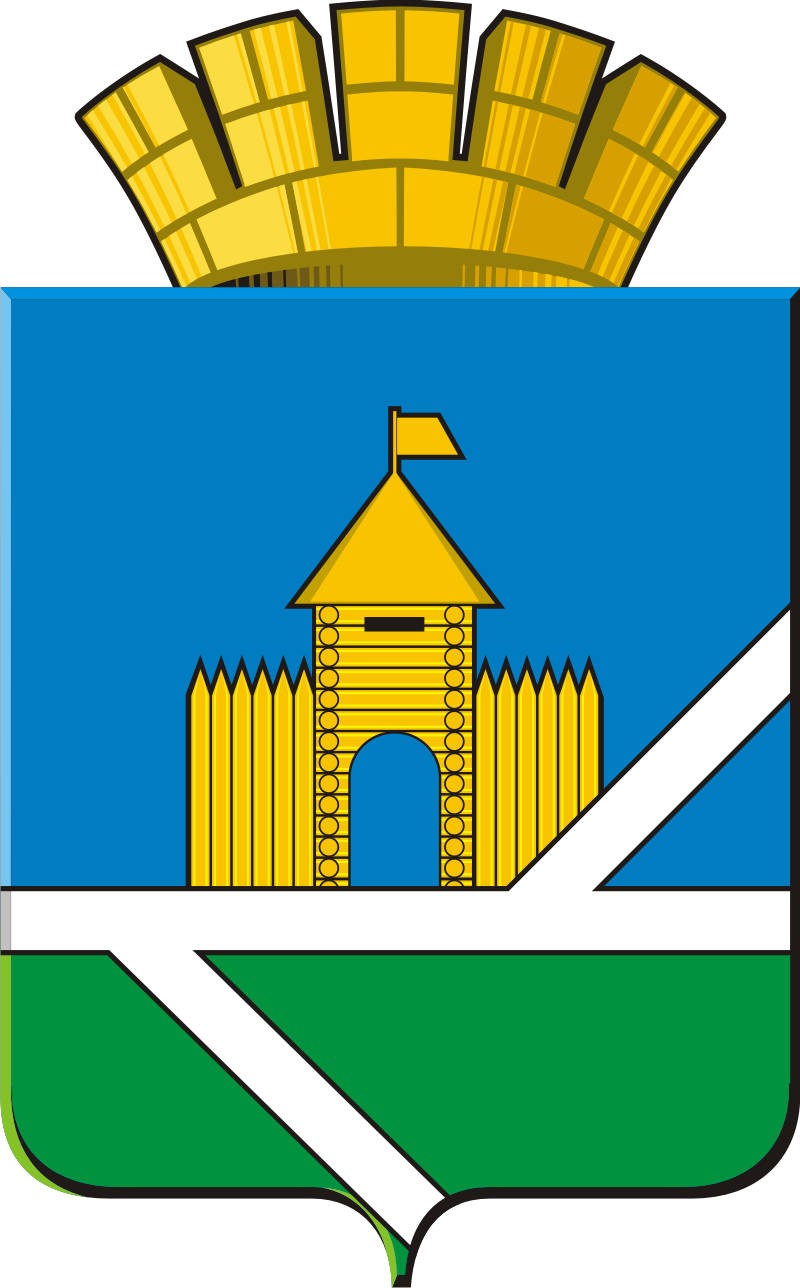 